Сценарий урока.Подготовка к написанию сочинения-описания по картине К.Ф. Юона «Ласточки и купола».Цели:Систематизация умений написания сочинения - описания по картине;Активизирование лексики по данной теме;Закрепление знаний об эпитетах, орфографии;Приобщение обучающихся к искусству;Расширение кругозора обучающихся – знакомство с жизнью и творчеством К. Ф. Юона;Задачи: образовательная – обучать написанию сочинения на материале личных наблюдений; формировать умение строить текст в соответствии с композицией сочинения-описания, систематизировать материал, определять тематику и жанр живописи; формировать навыки самоконтроля; речевая подготовка обучающихся с целью предупреждения речевых недочетов и грамматических ошибок в сочинениях; воспитательная – воспитывать самостоятельность, творческую активность, эстетическое восприятие произведений искусства, любовь к природе; воспитать чувство красоты, интерес к устному народному творчеству, живописи, музыке;развивающая – развивать способность внимательного отношения к значению слов и их употреблению в устной и письменной речи; развивать способность сознательного использования выразительных средств языка в собственных высказываниях; развитие чувства прекрасного.Ход урока.Здравствуйте,ребята!– Сегодня мы напишем сочинение-описание по картине. Мы уже знакомы с этим художником и с таким типом текста- Вспомните, какие черты такого типа текстов вы знаете?- Вспомните, что такое художественный стиль речи.- Наше описание мы будем создавать, используя художественный стиль речи.−Как строится описание?   Своеобразие описания по картине заключается в том, чтоа) необходимо понять замысел художника;б) уяснить, как художнику удалось воплотить свой замысел (своеобразие композиции картины, краски, освещение);в) передать свое отношение к пейзажу на картине, чувства, мысли, желания, которые этот пейзаж вызывает у вас.−Какие художественные средства надо использовать, чтобы ваше описание было красочным, выразительным и точным? −А какая часть речи поможет вам точно и ярко описать признаки предметов? Давайте с вами освежим факты биографии известного художника.  – Константин Федорович Юон (1875 – 1958 гг.) – крупнейший русский живописец, создатель глубоко национальных образов русской природы. Родился художник в Москве. Художественное образование получил в Московском училище живописи, ваяния и зодчества. Юон постоянно писал скромную и прекрасную среднерусскую природу. Его пейзажи всегда отличались поэтичностью, задушевностью и жизнерадостностью. Любимой темой художника были конец зимы, начало весны, радостное пробуждение природы от зимнего сна. Сине-белый снег, ясное голубое небо и заливающее все своим теплом и светом весеннее солнце, сказочно-волшебное убранство зимнего леса – все это живо предстает перед нами на полотнах К. Ф. Юона.Его картины «Русская зима», «Зимнее солнце», «Конец зимы. Полдень» впечатляют, создают бодрое, жизнерадостное настроение.Рассмотрим  картину К. Ф. Юона «Ласточки и купола». Мы видим высокий свод купола, от которого захватывает дух. Есть в живописи понятие «юоновское небо» (лазурно-синее, «умытое»). Художник умеет передать полноту жизни во всём: в мартовском снеге, в полете ласточек над куполами церкви. Дома под небом кажутся игрушечными ( с высоты птичьего полета) в сравнении с огромным небом, занимающим более половины холста. Голубое небо "украшено" ласточками.
– Художник на переднем плане изобразил пять церковных куполов.
– Четыре купола белые с золотыми пятнышками, а пятый – главный купол – весь золотой.
– На каждом куполе крест, а один из них отражается на большом золотом.
– Внизу виден монастырь. Много домов, раскрашенных в яркие цвета.
– В городе много зелени.Вопросы – Каков, по-вашему, замысел художника? О чем эта картина? Почему она так  названа?  – Как рисунок переднего плана раскрывает основную мысль художника? Какова роль освещения на переднем плане? Что, по-вашему, больше всего нравится художнику на переднем плане-Каким изобразил художник небо?– Как задний план картины помогает Юону воплотить замысел? Какие краски преобладают на заднем плане? –Почему при описании предпочтение следует отдавать настоящему, а не прошедшему времени глаголов? (Это усиливает живость описания.)–Таким образом, в вашем распоряжении множество средств, чтобы сделать свою речь правильной, образной и выразительной. Пользуйтесь этим богатством!Давайте составим план сочинения1. Вступление. Художник и его картины или К.Ф. Юон – мастер пейзажа2. Описание картины. Необычный ракурс картины.а) передний план: купола ,кресты, крыша храмаб) задний план:.ласточки, облака, дома,дым паровоза3. Заключение. Мои впечатления от картины.– Наша речь должна быть богата по содержанию, правильной по форме, образной. Поэтому следует избегать неоправданных повторов (тавтологии).Словарная работаСлова-синонимы, которые помогут нам при написании сочинения.Художник – замечательный мастер пейзажа, мастер кисти, автор полотна, живописец, пейзажист.Создаёт – пишет, изображает (но не рисует, не описывает).Картина – полотно, репродукция, произведение живописи.(Богатство тонов) поражает, удивляет, изумляетСейчас, ребята, вам необходимо написать сочинение – описание по картине Ласточки и купола».Всего доброго!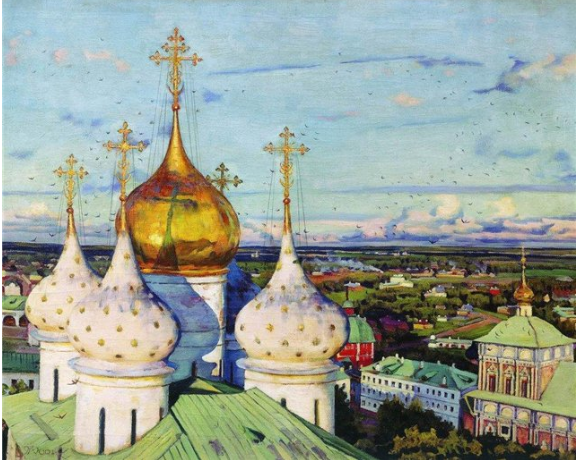 